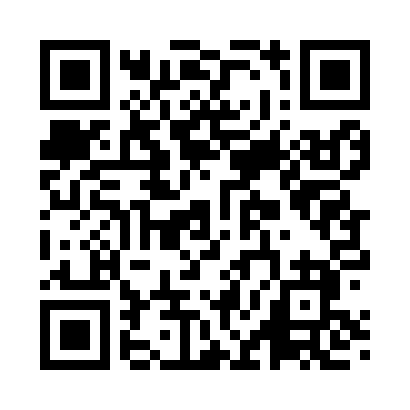 Prayer times for Robere, Montana, USAMon 1 Jul 2024 - Wed 31 Jul 2024High Latitude Method: Angle Based RulePrayer Calculation Method: Islamic Society of North AmericaAsar Calculation Method: ShafiPrayer times provided by https://www.salahtimes.comDateDayFajrSunriseDhuhrAsrMaghribIsha1Mon3:345:341:345:509:3511:342Tue3:345:341:345:509:3411:343Wed3:355:351:355:509:3411:344Thu3:355:361:355:509:3311:345Fri3:365:371:355:509:3311:346Sat3:365:371:355:509:3311:347Sun3:375:381:355:509:3211:348Mon3:375:391:355:509:3111:339Tue3:385:401:365:509:3111:3310Wed3:385:411:365:499:3011:3311Thu3:395:421:365:499:2911:3312Fri3:395:431:365:499:2911:3213Sat3:405:441:365:499:2811:3214Sun3:405:451:365:499:2711:3215Mon3:415:461:365:499:2611:3116Tue3:425:471:365:489:2511:3017Wed3:445:481:365:489:2411:2818Thu3:465:491:375:489:2311:2619Fri3:485:501:375:479:2211:2420Sat3:505:511:375:479:2111:2221Sun3:525:531:375:479:2011:2022Mon3:545:541:375:469:1911:1823Tue3:565:551:375:469:1811:1624Wed3:585:561:375:469:1711:1425Thu4:005:571:375:459:1611:1226Fri4:025:591:375:459:1411:1027Sat4:056:001:375:449:1311:0828Sun4:076:011:375:449:1211:0629Mon4:096:021:375:439:1011:0330Tue4:116:041:375:439:0911:0131Wed4:136:051:375:429:0710:59